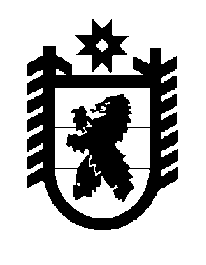 Российская Федерация Республика Карелия    ПРАВИТЕЛЬСТВО РЕСПУБЛИКИ КАРЕЛИЯПОСТАНОВЛЕНИЕот  3 марта 2015 года № 69-Пг. Петрозаводск О разграничении имущества, находящегося в муниципальной собственности муниципального образования «Суоярвский район»В соответствии с Законом Республики Карелия от 3 июля 2008 года 
№ 1212-ЗРК «О реализации части 111 статьи 154 Федерального закона 
от 22 августа 2004 года № 122-ФЗ «О внесении изменений в законодательные акты Российской Федерации и признании утратившими силу некоторых законодательных актов Российской Федерации в связи с принятием федеральных законов «О внесении изменений и дополнений в Федеральный закон «Об общих принципах организации законодательных (представи-тельных) и исполнительных органов государственной власти субъектов Российской Федерации» и «Об общих принципах организации местного самоуправления в Российской Федерации» Правительство Республики Карелия п о с т а н о в л я е т:1. Утвердить перечень имущества, находящегося в муниципальной собственности муниципального образования «Суоярвский район», передаваемого в муниципальную собственность Суоярвского городского поселения, согласно приложению. 2. Право собственности на передаваемое имущество возникает 
у Суоярвского городского поселения со дня вступления в силу настоящего постановления.            Глава Республики  Карелия                       			      	        А.П. ХудилайненПриложение к постановлению Правительства Республики Карелияот  3 марта 2015 года № 69-ППереченьимущества, находящегося в муниципальной собственности муниципального образования «Суоярвский район», передаваемого в муниципальную собственность Суоярвского городского поселения________________№п/пНаименование имуществаАдрес местонахождения имуществаИндивидуализи-рующие характеристики имуществаКвартиры № 1, 2, 3, 4г. Суоярви, ул. Лесная, 
д. 23аобщая площадь 81,5 кв. мКвартира № 1г. Суоярви, ул. Петроза-водское шоссе, д. 1аобщая площадь 53,8 кв. мКвартиры № 1, 2г. Суоярви, ул. Первомай-ская, д. 21общая площадь 106,2 кв. мКвартиры № 1, 2, 3, 4, 5, 6, 7, 8, 9, 10, 11, 12г. Суоярви, ул. Советская,            д. 11общая площадь 462,0 кв. мКвартира № 2г. Суоярви, ул. Суоярвское шоссе, д. 23общая площадь 51,3 кв. мКвартиры № 1, 2, 3г. Суоярви, ул. Суоярвское шоссе, д. 130общая площадь 110,7 кв. мКвартира № 2г. Суоярви, ул. Суоярвское шоссе, д. 218общая площадь 51,7 кв. мЖилой домг. Суоярви, ул. Суоярвское шоссе, д. 244общая площадь 56,7 кв. мКвартиры № 1, 2, 3, 4г. Суоярви, пер. Заозерный, 
д. 3общая площадь 137,0 кв. мКвартиры № 1, 2, 3, 4г. Суоярви, пер. Заозерный, 
д. 6общая площадь 206,1 кв. мЖилой домг. Суоярви, пер. Карьерный, д. 8общая площадь 56,0 кв. мЖилой домг. Суоярви, пер. Садовый,             д. 5общая площадь 66,8 кв. м